           Origination Date: 30.03.2016.         Version: 1PRODUCT DATA SHEET HydrAl 55 - PAluminium hydroxide  – driedMain application: For aluminium salts production, ceramic industry, refractory materials, cement industry, glass industry, filler in different areas etc.	The above values have been determined by the measuring methods and  instruments of  Alumina doo Zvornik.Product is available in bulk, containers or packaged depending on our customer requirements and available for delivery in the following modes of transport: Road -  bulk and palletsRail - bulk and palletsCompliance: This product is REACH compliant, ask Alumina doo for the associated REACHregistration details. Karakaj bb, 75400 ZvornikRepublic of Srpska, Bosnia and HerzegovinaPhone:  +387 (0) 56 / 260 970, 260 435Fax: +387 (0) 56 / 260 726http://www.aluminazv.ba„Alumina” d.o.o.  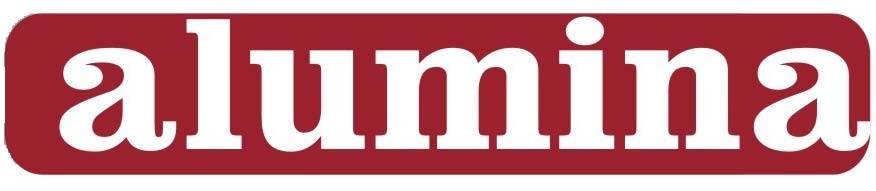 ZvornikChemical CharacteristicsChemical CharacteristicsChemical CharacteristicsChemical Characteristics                                                                                        Typical content              Guaranteed limits                                                                                        Typical content              Guaranteed limits                                                                                        Typical content              Guaranteed limits                                                                                        Typical content              Guaranteed limitsAl2O3              %64,7 – 65,564,5 minSiO2           %0,003 – 0,0070,009 maxFe2O3          %0,006 – 0,0100,012 maxNa2Ototal     %0,08 – 0,100,12 maxCaO             %0,012 – 0,0160,020 maxZnO              %0,010 – 0,0140,015 maxC%0,02 - 0,050,1 maxPhysical CharacteristicsPhysical CharacteristicsPhysical CharacteristicsPhysical Characteristics                                                                                          Typical range              Guaranteed limits                                                                                          Typical range              Guaranteed limits                                                                                          Typical range              Guaranteed limits                                                                                          Typical range              Guaranteed limitsMoisture (100 C)%0,03 – 0,1 0,2 maxLoss on ignition L.O.I. (1000C)%34 – 3535,5 maxMiddle diameter d50  (wet sieve)µm40 - 7070 max